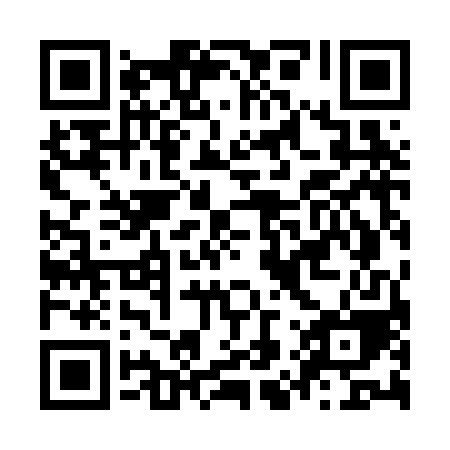 Prayer times for Truchtelfingen, GermanyWed 1 May 2024 - Fri 31 May 2024High Latitude Method: Angle Based RulePrayer Calculation Method: Muslim World LeagueAsar Calculation Method: ShafiPrayer times provided by https://www.salahtimes.comDateDayFajrSunriseDhuhrAsrMaghribIsha1Wed3:546:041:215:218:3810:402Thu3:516:031:215:218:4010:423Fri3:496:011:215:228:4110:454Sat3:466:001:215:228:4210:475Sun3:435:581:215:238:4410:496Mon3:405:571:205:238:4510:527Tue3:385:551:205:248:4710:548Wed3:355:541:205:248:4810:579Thu3:325:521:205:258:4910:5910Fri3:295:511:205:258:5111:0211Sat3:275:491:205:268:5211:0412Sun3:245:481:205:268:5311:0713Mon3:215:461:205:278:5511:0914Tue3:185:451:205:278:5611:1215Wed3:165:441:205:288:5711:1416Thu3:135:431:205:288:5911:1717Fri3:105:411:205:299:0011:1918Sat3:085:401:205:299:0111:2219Sun3:055:391:205:309:0211:2420Mon3:045:381:205:309:0411:2721Tue3:035:371:215:319:0511:2922Wed3:035:361:215:319:0611:3023Thu3:025:351:215:329:0711:3124Fri3:025:341:215:329:0811:3225Sat3:025:331:215:339:0911:3226Sun3:025:321:215:339:1111:3327Mon3:015:311:215:339:1211:3328Tue3:015:301:215:349:1311:3429Wed3:015:291:215:349:1411:3430Thu3:015:291:225:359:1511:3531Fri3:005:281:225:359:1611:35